Paper 1(Theory)2 ½ HoursMARKING SCHEMESECTION A (40 MARKS)1. What is meant by:(a) Analogue data: Data that is based on physical variations such as loudness and pitch, electoral voltages etc(b) Digital Data- Data, which use the computer‟s binary number systems 0 and 12. Distinguish between transcription and transportation types of errors and give an example of each- A transcription error is a specific type of data entry error that is commonly made by human operators or by optical character recognition (OCR) programsE.g. Name: Stamley (wrong) instead of Stanley (Correct)- A transposition error is an error caused by reversing two or more digits of an amount while posting transactions. These are almost always human in originAn Example is ZIP code: 57429 (wrong) instead of 54729 (correct)3. (a) What are peripheral devices? (1mks)- Any device connected externally to the CPU(b) Give two examples of peripheral devices (1mk)- Mouse, Monitor, Keyboard, printer etc4. (a) What is meant by the term user – friendly as used in software development?- Software that is easier to use or work with (1mk)(b) Distinguish between the terms single- tasking and multi- user as used inoperating systems (1mks)Single tasking – the O/S allows one program to be processed at a timeMulti – user an O/S that allows several tasks/ programs to be simultaneously5. What actions should be taken in case of a fire outbreak in the computerlaboratory? (4mks)- Switch off main electrical supply- Vacate the room- Inform master in charge- Call for help- Try to extinguish using the appropriate fire extinguisher (not water)6. (a) What is an internet service provider?- A company that provides internet services. Connects users to the internet(b) An employee in a business company is charged with the responsibility of putting the company advertisement on the internet(i) State the professional title of the employee (1 mk)- Web administrator, web designer(ii) Give an example of software used by this employee to carry out the above task (1 mk)- HTML, Dream weaver, MS Front Page7. Differentiate between COM ports and LTP ports- COM port also known as a serial port transmits data bit by bit- LTP port also known as a parallel port transmits multiple bits simultaneously at a time.8. Explain two ways in which ICT can enhance commerce- Through better advertisement on the internet- Through better services in retail shops via point of sale terminals- Through electronic funds transfer9. Explain the following software terms(a) Portability (1mk)- Ability of a software to work/ function in several computer hardware and O/S platforms ((b) Modularity- Ability of software to be broken down into several sections for easier understanding and maintenance.10. (a) State two applications areas of desktop publishing software. (2mks)- Posters- Book publishing- Card design(b) Explain the following graphic terms- Rotate- to turn an image through an angle (1mk)- Crop – to trim the edges of an angle (1mk)11. Distinguish between margins and borders as used in word processing(2mks)A border is a decorative frame that surrounds a page or elements on a page. The border can be a simple rule line or an elaborate set of lines and curves. A border can be composed of repeating graphic elements. Borders can be used to set apart, draw attention or unify disparate elements.Margin The blank space that surrounds the text on a page or the boundary line or the area immediately inside the boundary or the blank space that surrounds the text on a page.12. (a) List two arithmetic operations that can be performed on a row of numeric data in a word processing table+,-,x,/b) In each case of (a) above, write the expression used (2mks)= Function name (left) or = function name (right) e.g. = sum (left) (2mks)13. List two methods of gathering information during system developments process. (2mks)- Observations - Interviews- Automatic data capture - Studying reports14. Name three types of optical disks ( 3 mks)- CD- ROM- CD- RW- CD- R- CD – W15. The diagram below shows a formatted plate surface of a storage disk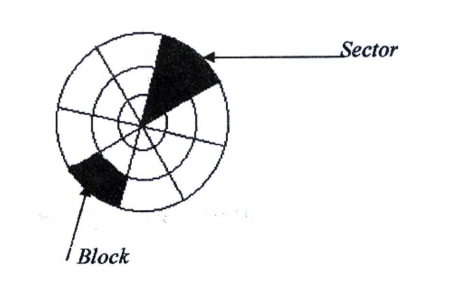 SECTION B (60 MARKS)Answer question 16 and any other THREE questions from this section ill the spaces provide*16. Study the flowchart below and answer the questions that followi) Name the control structures used in the flowchart.- Selection-Sequencing ii) Determine the values of M, N, P and Q.M………17………………..N……………….17…………………..P………..17………………..Q……………….17………………….iii) Write the pseudo code for the flowchart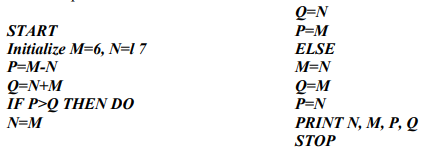 17. (a) Distinguish between the following sets of terms as used in spreadsheets(i) Worksheet and workbookWorksheet – The working area in an electronic spreadsheet on which a user enters the spreadsheet data.Workbook – A spreadsheet file. A workbook can obtain several worksheets(ii) Filtering and sortingData filtering is a way of organizing spreadsheet data for ease of analysis. Often spreadsheet filters are used to “hide” rows of data that do not meet certain specified criteria. This allows you to analyze (e.g. count, observe etc) only certain “Filtering” groups of data.Data sorting: Is a way of arranging record according to one of the fields in either ascending or descending order.(b) State one way in which a user may reverse the last action taken in a spreadsheet package (1 mks)- Use the undo command (ctrl + z)(c) The following is a sample of a payroll. The worksheet row and column headings are marked 1, 2, 3, and A, B, C respectively.(d)Write formulae using cell references for the following cells(i) D2 = B2 * C2(ii) E4 = 10% * D4 or 10% * (B4 * C4)(iii) F10 = D10 + E10(iv) G7 = 20% * F7(v) H5 = H5 – G(d) (i) State three ways of moving round the page in desktop publishing window (3 mks)- Use cursor keys- use mouse scroller- Use scroll buttons (horizontal and vertical)(ii) State two ways on how information & communication technology (ICT) can be used to reduce the spread of HIV/ AIDS ( 2 mks)- Through advertisements on the Internet- Through creation of posters- Through discussion groups on the internet18. (a) Describe the following terms with reference to security of data:(i) Log files- A file that lists actions that have occurred. For example, web servers maintain log files listings every request made to the server. With log file analysis tools, its possible to get a good idea of where visitors are coming from, how often they return and how they navigate through a site. ii) Firewalls. (1mark) - A firewall is an information technology (IT) security device which is configured to permit, deny or proxy data connections set and configured by the organization's security policy. Firewalls can either be hardware and/or software based.A firewall!\s basic task is to control traffic between computer networks with different zones of trust. Typical examples are the Internet which is a zone with no trust and an internal network which is (and should be) a zone with high trust. The ultimate goal is to provide controlled interfaces between zones of differing trust levels through the enforcement of a security policy and connectivity model based on the least privilege principle and separation of duties(i) State the primary key field for each table.Student table- Admission NumberFees Received table - Receipt Number ii) State the field, which should serve as the linking field for the two tables.Admission number(Note: Make Admission Number a foreign key in the fees table)c) Describe the following terms with respect to computer security:i) Logic bombs (2 Marks)- A computer virus that is activated after a series of event/commands/dateii) Physical security (2 Marks)Threats that threaten the physical nature of computer equipment e.g. Fire, Lightening water, building access etciii) Tapping. (2 Marks)Telephone tapping (or wire tapping/wiretapping) is the monitoring of telephone and Internet conversations by a third party, often by covert means. The telephone tap or wire tap received its name because historically, the monitoring connection was applied to the wires of the telephone line of the person who was being monitored and drew off or tapped a small amount of the electrical signal carrying the conversation(d) List three functions of antivirus software.- Identify a virus/Warn- Heal/Clean a virus- Prevent/Protect infection - Quarantine infected file19.a) Define the following web related terms:i) Web browser (1 mark)A browser is an application program that provides a way to look at and interact with all the information on the World Wide Web. ii) Hyperlink (1 mark)This is the clickable link in text or graphics on a Web page that takes you to another place on the same page, another page, or whole other site. iii) Hypertext document (1 mark)A document usually web document (file) where the user interacts with the whole document using hyperlinksb) List six activities performed on the web (3 marks)- Browsing for information- Communication via email and chat groups- Electronic commerce.- Advertising of goods and services.- Transfer of information thro' FTPc) An institution has ten stand alone computers.i) Suggest with reasons the most appropriate topology required to interconnect the computers. (3 marks)a) BusReason: Easy to set up, Low cost in terms of cabling QRb) StarReason: Speed of data transmission is high, Easy to troubleshoot via central hub or switchii) State the necessary steps required to connect the computers to the Internet.(4 marks)- Connect server to modem (router) and telephone/or use satellite dish/or radio- Get an ISP to configure the Internet protocol- Configure the rest of the computers to Internet access through a peer-topeer configuration or a client-server configuration.d) Below is an email address:ggitau @moest. edu.keName the parts labeled: i) The local-part of the address/usernameii) host name domain-partiii) generic (organizational) top level domain iv) country code top level domain20.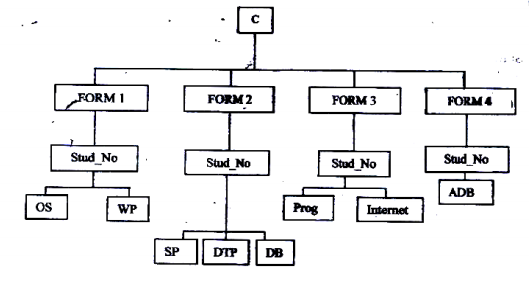 c) i) A form four student wants to create a folder to store to project State the path for flat project folder. (2 marks) C:\FORM4\STUDNO\ADB\PROJECTii) Suggest how the student can ensure that: - work is not lost in case the hard disk fails. (1 marie)- Keep backup copies of the project on offline secondary storage media.- The project is not copied by other students. (1 mark)- Use passwords for opening and modifying the projectd) Other than I/O devices, list other three devices under the control of the operating- Main memory- CPU/Processor - Secondary storage - Communication device ii) Explain any one of the devices named in c(i) above. (1mrk)e) Define the term trouble shootingSystematic approach to locating the cause of a fault in an electronic circuit or system